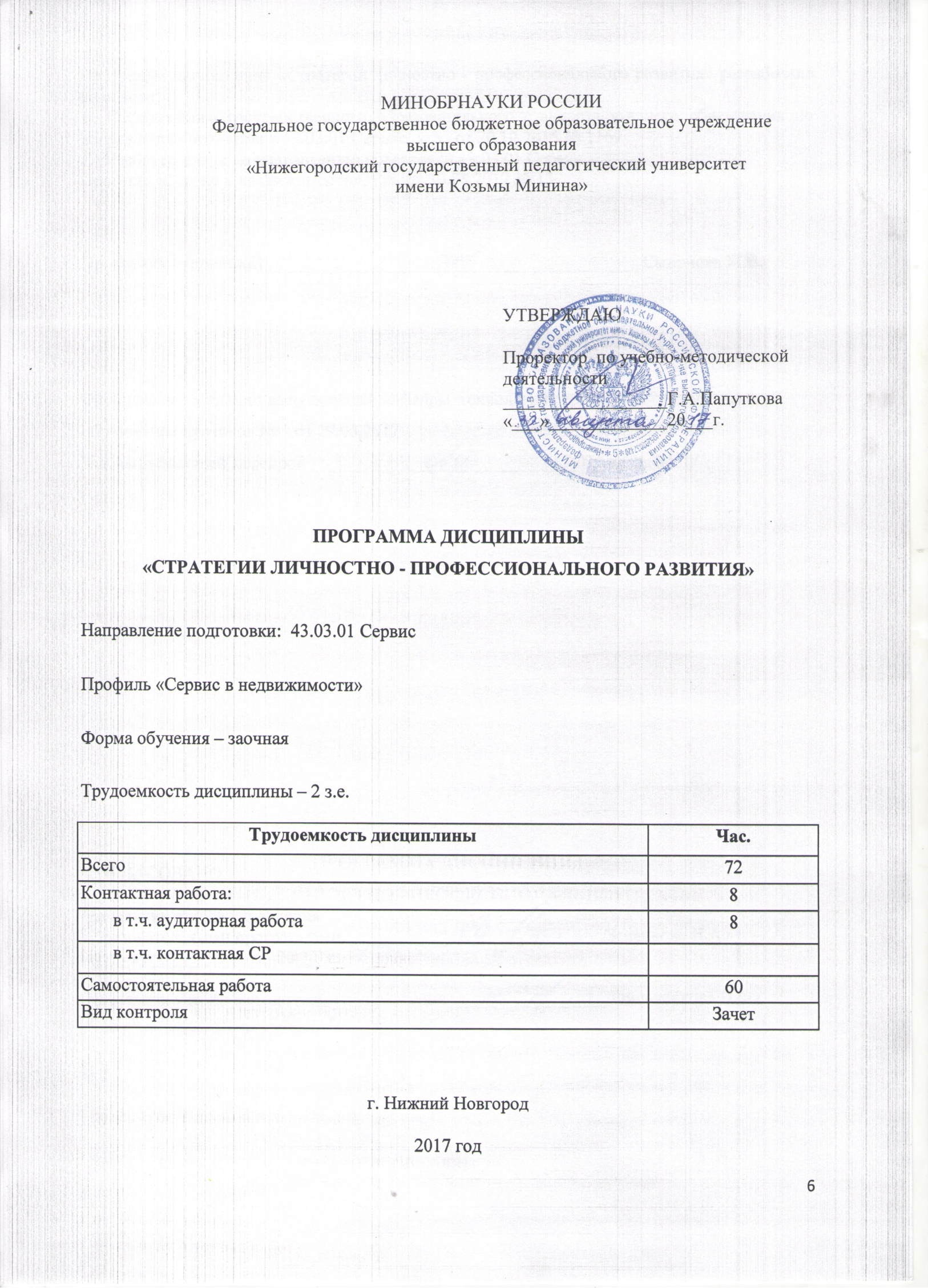 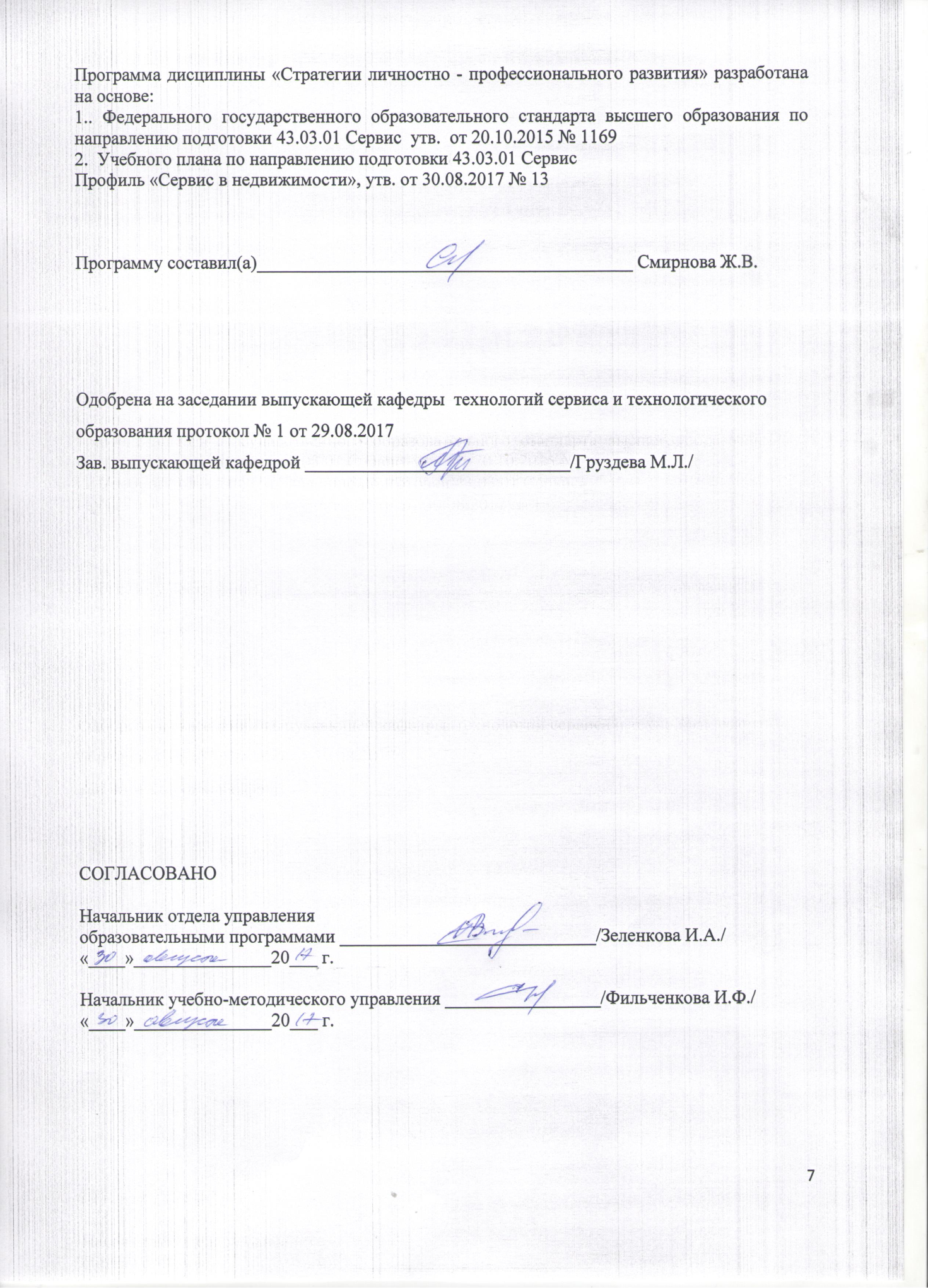 1. Цели и задачиЦель дисциплины - является организация психолого-педагогического сопровождения по проектированию индивидуальных образовательных траекторий студентов, проведение мониторинга и экспертизы этого процесса и результатов проектной деятельности обучающихся.Задачи дисциплины:определение и реализация приоритетности собственной деятельности и способов ее совершенствования на основе самооценки;создание проекта персонального учебного плана, обеспечивающего индивидуальную образовательную траекторию в обучении профессии;формирование умения организовать и руководить работой команды, вырабатывая командную стратегию для достижения поставленной цели.2. Место дисциплины в структуре ОПОПЦикл (раздел) ОПОП: ФТД.В. 2.1. Требования к предварительной подготовке обучающегося:Изучение данной дисциплины базируется на знаниях, полученных на предшествующем уровне образования, а также на знаниях дисциплин: школьной программы.2.2. Дисциплины и практики, для которых освоение данной дисциплины необходимо как предшествующее: Дисциплина предшествует освоению всех дисциплин.3. Компетенции обучающегося, формируемые в результате освоения дисциплиныОК-5       способностью к самоорганизации и самообразованиюПК-9     способностью выделять и учитывать основные психологические особенности потребителя в процессе сервисной деятельности4. Образовательные результаты5. Содержание дисциплины5.1. Тематический план5.2. Методы обученияОбъяснительно-иллюстративныйПроблемное обучение Метод проектов6. Рейтинг-план6.1. Рейтинг-план7. Учебно-методическое и информационное обеспечение7.1. Основная литература1. Арон, И.С. Психология развития профессионала: учебное пособие / И.С. Арон ; Поволжский государственный технологический университет. - Йошкар-Ола : ПГТУ, 2017. - 164 с. - Библиогр.: с. 158-161. - ISBN 978-5-8158-1859-0; То же [Электронный ресурс]. - URL: http://biblioclub.ru/index.php?page=book&id=4761632. Голубева, Е.В. Развитие личности профессионала: учебное пособие / Е.В. Голубева, А.Е. Лызь ; Министерство науки и высшего образования РФ, Федеральное государственное автономное образовательное учреждение высшего образования «Южный федеральный университет», Инженерно-технологическая академия. - Ростов-на-Дону; Таганрог : Издательство Южного федерального университета, 2017. - 89 с. : ил. - Библиогр. в кн. - ISBN 978-5-9275-2480-8; То же [Электронный ресурс]. - URL: http://biblioclub.ru/index.php?page=book&id=4996247.2. Дополнительная литература1. Бобров, А.А. Путь к профессионализму: учебное пособие / А.А. Бобров. - Москва : Директ-Медиа, 2014. - 337 с. - ISBN 978-5-4458-5736-5 ; То же [Электронный ресурс]. - URL: http://biblioclub.ru/index.php?page=book&id=2337222. Возрастная психология и психология развития=Developmental psychology: учебное пособие / Г.В. Гнездилов, А.Б. Курдюмов, Е.А. Кокорева, В.В. Киселев; отв. ред. В.В. Киселев. - Москва: БИБЛИО-ГЛОБУС, 2017. - 228 с. : табл., схем. - Библиогр. в кн. - ISBN 978-5-9909576-2-6; То же [Электронный ресурс]. - URL: http://biblioclub.ru/index.php?page=book&id=4989503. Маслова, Е.Л. Менеджмент: учебник / Е.Л. Маслова. - Москва: Издательско-торговая корпорация «Дашков и К°», 2016. - 333 с. : табл., схем., ил. - (Учебные издания для бакалавров). - Библиогр. в кн. - ISBN 978-5-394-02414-6; То же [Электронный ресурс]. - URL: http://biblioclub.ru/index.php?page=book&id=4528634. Менеджмент: учебник / Т.В. Вырупаева, Л.С. Драганчук, О.Л. Егошина и др. ; Министерство образования и науки Российской Федерации, Сибирский Федеральный университет. - Красноярск: СФУ, 2016. - 380 с. : ил. - Библиогр. в кн. - ISBN 978-5-7638-3434-5; То же [Электронный ресурс]. - URL: http://biblioclub.ru/index.php?page=book&id=4972937.3. Перечень учебно-методического обеспечения для самостоятельной работы обучающихся по дисциплине1. Конфликтология: учебник / под ред. В.П. Ратникова. - 3-е изд., перераб. и доп. - Москва: Юнити-Дана, 2015. - 543 с. : табл., граф., ил., схемы. - (Золотой фонд российских учебников). - Библиогр.: с. 527-531. - ISBN 978-5-238-02174-4; То же [Электронный ресурс]. - URL: http://biblioclub.ru/index.php?page=book&id=1153932. Сорокина, Е.Г. Конфликтология в социальной работе : учебник / Е.Г. Сорокина, М.В. Вдовина. - Москва: Издательско-торговая корпорация «Дашков и К°», 2016. - 282 с. : ил. - (Учебные издания для бакалавров). - Библиогр. в кн. - ISBN 978-5-394-02053-7 ; То же [Электронный ресурс]. - URL: http://biblioclub.ru/index.php?page=book&id=4533477.4. Перечень ресурсов информационно-телекоммуникационной сети «Интернет», необходимых для освоения дисциплиныhttp://www.rsl.ru  -  Российская государственная библиотекаhttp://www.rusedu.ru  -  Архив учебных программ и презентаций8. Фонды оценочных средствФонд оценочных средств представлен в Приложении 1.9. Материально-техническое обеспечение образовательного процесса по дисциплине9.1. Описание материально-технической базыРеализация дисциплины (модуля) требует наличия в аудитории мультимедийного оборудования (компьютер, видеопроектор, экран).9.2. Перечень информационных технологий для образовательного процесса, включая перечень программного обеспечения и информационных справочных системИнформационные технологии: технология мультимедиа, Интернет-технология.Технические и электронные средства обучения и контроля знаний студентов: ЭУМК в системе Moodle. Перечень программного обеспечения: Интернет браузер, "Пакет MS Office",  Microsoft Office Project Professional, LMS Moodle.Код ОР дисциплиныОбразовательные результаты дисциплиныКод компетенцииСредства оценивания ОРОР.1Демонстрирует навыки по обеспечениюсбора, обработки и анализа информации о факторах внешней и внутренней среды деятельности предприятий сервиса, необходимых для принятия стратегических и оперативных управленческих решенийОК-5 ПК-9ДокладНаименование темыКонтактная работаКонтактная работаКонтактная работаСамостоятельная работаВсего часов по дисциплинеНаименование темыАудиторная работаАудиторная работаКонтактная СР (в т.ч. в ЭИОС)Самостоятельная работаВсего часов по дисциплинеНаименование темыЛекцииСеминарыКонтактная СР (в т.ч. в ЭИОС)Самостоятельная работаВсего часов по дисциплинеРаздел 1. Стратегии личностно- профессионального развития студентов в образовательной среде вуза21012Организация учебного процесса 156Введение в ОПОП 156Раздел 2. Введение в электронную среду вуза22022Знакомство с ЭОС вуза156Сервисы ЭИОС. Электронное расписание.  Электронный журнал. Конфигуратор «личного успеха». Предметные сервисы. 55Электронное обучение. Работа с учебным курсом: навигация по курсу, типы заданий, просмотр оценок и т.д. 156Мониторинг удовлетворённости студентов. 55Раздел 3. Введение в социо- коммуникативную среду вуза21012Командная работа и лидерство123Основы тайм-менеджмента 123Составление расписания дел на день, неделю, месяц 22Мониторинг удовлетворённости студентов 44Раздел 4. Введение в проектную среду вуза22022Анализ и выбор направления проектной деятельности 11011Мониторинг удовлетворённости студентов 11011Зачет 4Итого:86072№ п/пКод ОР дисциплиныВиды учебной деятельностиобучающегосяСредства оцениванияБалл за конкретное задание(min-max)Число заданий за семестрБаллыБаллы№ п/пКод ОР дисциплиныВиды учебной деятельностиобучающегосяСредства оцениванияБалл за конкретное задание(min-max)Число заданий за семестрМинимальныйМаксимальныйРаздел 1. Стратегии личностно- профессионального развития студентов в образовательной среде вузаРаздел 1. Стратегии личностно- профессионального развития студентов в образовательной среде вузаРаздел 1. Стратегии личностно- профессионального развития студентов в образовательной среде вузаРаздел 1. Стратегии личностно- профессионального развития студентов в образовательной среде вузаРаздел 1. Стратегии личностно- профессионального развития студентов в образовательной среде вузаРаздел 1. Стратегии личностно- профессионального развития студентов в образовательной среде вузаРаздел 1. Стратегии личностно- профессионального развития студентов в образовательной среде вузаРаздел 1. Стратегии личностно- профессионального развития студентов в образовательной среде вуза1ОР. 1.1.1ДокладВыступление с докладом10-2011020Раздел 2. Введение в электронную среду вузаРаздел 2. Введение в электронную среду вузаРаздел 2. Введение в электронную среду вузаРаздел 2. Введение в электронную среду вузаРаздел 2. Введение в электронную среду вузаРаздел 2. Введение в электронную среду вузаРаздел 2. Введение в электронную среду вузаРаздел 2. Введение в электронную среду вуза2ОР. 1.1.1ДокладВыступление с докладом10-2011020Раздел 3. Введение в социо- коммуникативную среду вузаРаздел 3. Введение в социо- коммуникативную среду вузаРаздел 3. Введение в социо- коммуникативную среду вузаРаздел 3. Введение в социо- коммуникативную среду вузаРаздел 3. Введение в социо- коммуникативную среду вузаРаздел 3. Введение в социо- коммуникативную среду вузаРаздел 3. Введение в социо- коммуникативную среду вузаРаздел 3. Введение в социо- коммуникативную среду вуза3ОР. 1.1.1ДокладВыступление с докладом15-2011520Раздел 4. Введение в проектную среду вузаРаздел 4. Введение в проектную среду вузаРаздел 4. Введение в проектную среду вузаРаздел 4. Введение в проектную среду вузаРаздел 4. Введение в проектную среду вузаРаздел 4. Введение в проектную среду вузаРаздел 4. Введение в проектную среду вузаРаздел 4. Введение в проектную среду вуза4ОР. 1.1.1ДокладВыступление с докладом20-3012030Итого:55100